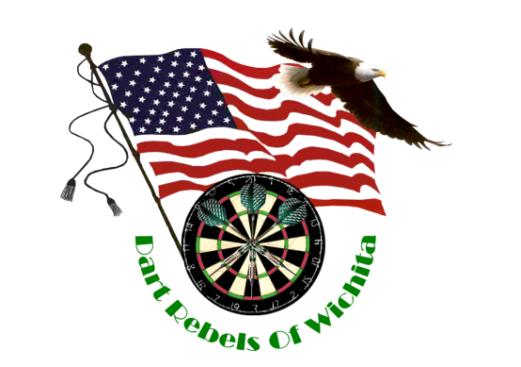 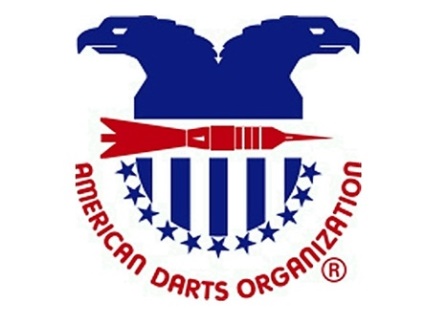 TIMEFRISIGNUP 7:00 PLAY @ 8:00 PMSAT11:00AMSAT1:30PMSAT2:30PMSAT4:00PMSAT5:30PMSAT7:30PMEVENTBLIND DRAW CHICAGO FORMATOPENDOUBLES501*LADIESCRICKET SINGLES*MENSCRICKETSINGLESLADIESDOUBLES501*OPEN SINGLES501MENSDOUBLESCRICKETENTRY FEE$10.00$30.00$15.00$15.00$30.00$15.00$30.001ST100%$250.00$140.00$240.00$140.00$240.00$250.002NDPAY$130.00$80.00$130.00$80.00$130.00$130.003RD&4THOUT$50.00 ea.$40.00 ea.$50.00 ea.$40.00 ea.$50.00 ea.$50.00 ea.TOTAL$480.00$300.00$470.00$300.00$470.00$480.00